Askøy seilforeningSom arrangerende myndighet arranger:Thorvalden HC118 april 2015Optimist A og B. Laser 4,7 Radial og StandardZoom 8 Yngste og eldste klasse. Europajolle og Brett/BICOptimist C har eget opplegg. Se regattaens hjemmeside.Seilingsbestemmelser1	REGLER1.1	Regattaen vil være underlagt reglene slik de er definert i Kappseilingsreglene 2013-2016.1.2	Nordiske forskrifter vil gjelde.1.3	Hordaland Seilkrets spesielle regler for Hordacup vil gjelde.1.4	Båtene skal ha gyldig klassebevis.1.5	NSFs og NIFs generelle bestemmelser for barneidrett, lisens, reklame, doping og rett til å delta gjelder for stevnet.1.6	Hvis det er uoverensstemmelse mellom kunngjøringen og seilingsbestemmelsene vil seilingsbestemmelsene ha presedens. Dette endrer RSS 63.71.7	Regel A4 er endret, se punkt 11.32	Beskjeder til deltagerne 	Beskjeder til deltagerne vil bli slått opp på den offisielle oppslagstavlen utenfor ASF sitt nye klubbhus.3	Endringer i seilingsbestemmelsene	Eventuelle endringer i seilingsbestemmelsene vil oppslått på den offisielle oppslagstavlen før kl 09.00 Lørdag 18 April, bortsett fra eventuelle endringer i tidsprogrammet for seilasene som vil bli oppslått før kl 20.00 Fredag 17 april. Seilerne vil også få beskjed om eventuelle endringer på regattaens hjemmeside på Seilmagasinet.4	Signaler på land4.1	Signaler på land vil bli gitt på flaggstangen på kaien utenfor ASF`s sitt klubbhus.4.2	Når Ap vises på land skal «1 minutt» erstattes med ikke mindre en «45 minutter» i seilassignalet AP.5	Tidsprogram 5.1	Registrering foregår på regattakontoret på ASF sitt nye klubbhus fra kl. 08:00 til 10:005.2	Regattasjefen ønsker velkommen og gir evnt. praktisk info kl 09.305.3	Planlagt tid for varselsignalet for første seilas er kl 11:00. 5.4	Det vil ikke bli gitt varselsignal etter kl 15:00. 5.5	Det seiles inntil 5 seilaser.6	Klasseflagg	Klasseflagg vil fremgå av startlistene som publiseres senest fredag kl 18:00.7	 BaneområdeBaneområdet vil være Haugelandsosen.8	Løp	Løpet og rekkefølgen merkene skal passeres vil fremgå av løpskisse i vedlegg 1.9	Merker9.1	Startlinjen vil være mellom to røde trekantbøyer.9.2	Merke 1,2, 3 og 4 vil være gule sylinderbøyer.10	HindringerSeilerne samt supportbåter skal holde godt klar av all aktivitet ved Hanøytangen verft ved innseilingen til ASF.11	Starten11.1	Seilasene startes ved å bruke regel 26.11.2	Båter hvis varselsignal ikke har blitt gitt skal holde seg unna startområdet under startsekvensen for andre seilaser11.3	En båt som starter senere en 4 minutter etter sitt startsignal vil bli scoret DNS (Startet ikke) uten en høring. Dette endrer regel A412	Endre neste legg av løpet.For å endre neste legg av løpet vil regattakomitéen legge et nytt merke eller flytte mållinjen og fjerne det opprinnelige merket så snart som praktisk mulig. Når et nytt merke blir erstattet ved en senere anledning, blir det erstattet av et opprinnelig merke.13 	Mål	Mållinjen er definert som mellom blå bøye og blått flagg festet på målfartøy.14	 Maksimaltid	Båter som ikke fullfører innen 20 min etter den første båten har seilt løpet og fullført, scores som DNF uten høring. Dette endrer regel 35, A4 og A5.15	Protester og godtgjøring15.1	Protestskjema fås på regattakontoret på ASF`s nye klubbhus. Protester og søknader om godtgjørelse skal leveres der innen tidsfristen15.2	For hver klasse gjelder at protestfristen er det som er senest av enten 60 minutter etter at siste båt har fullført dagens siste seilas, eller 60 minutter etter at regattakomiteen gir signal om ingen flere seilaser i dag.15.3	Beskjed om protester blir slått opp på den offisielle oppslagstavlen senest 30 minutter etter protestfristens utløp for å underrette deltagerne om høringer hvor de er parter eller er nevnt som vitner. Høringene vil foregå på ASF`s regattakontor16	POENGBEREGNING16.1	Systemet for poengberegning vil være lavpoengsystemet.16.2	1 seilas må fullføres for at det skal være en gyldig serie.16.3    (a)	Når færre enn 3 seilaser har blitt fullført, vil en båts poeng for serien være dens totale poengsum.(b)	Når fra 3 til 5 seilaser har blitt fullført, vil en båts poeng for serien være dens totale poengsum minus dens dårligste poeng.17	SikkerhetsbestemmelserEn båt som trekker seg fra regattaen skal underrette regattakomiteen snarest mulig.18		 Utstyrs og målekontrollerEn båt eller utstyr kan når som helst bli kontrollert for overenstemmelse med klasseregler og seilingsbestemmelsene. På vannet kan en båt gis beskjed av en regattakomiteutstyrsinspektør eller måler om straks å seile til et bestemt område for kontroll.19	  Komitebåter	  Komite båtene vil være merket med grønne flagg.20	Supportbåter20.1	Lagledere, trenere og annet hjelpepersonell skal være utenfor omårder der båter kappseiler i tiden fra klarsignal for den første klassen som starter til alle båter har fullført eller har godt ut av løpet eller regattakomiteen har gitt signal om en utsettelse, generell tilbakekalling eller annullering.20.2	Trenere gis anledning til å følge opp optimist B seilere i baneområdet dersom følgebåtene er merket med gule flagg.21	Premier	Premiering vil bli foretatt i henhold til Hordalands seilkrets regler for Hordacup.22	Ansvarsfraskrivelse	Deltagerne i regattaen deltar ene og alene på eget ansvar. Se regel 4. Avgjørelse om å kappseile. Den organiserende myndighet vil ikke akseptere noe ansvar for skade på materiell eller person eller dødsfall inntruffet i forbindelse med, før, under eller etter regattaen.23	Forsikring  Hver deltagende båt skal være forsikret med gyldig ansvarsforsikring.Regattasjef for arrangementet vil være Finn Espeseth: Mobil 91848527God seilas.VEDLEGG 1Bane og løpsbeskrivelserTallstandard 1: Start-1b-2b-3b-4b-målTallstandard 2: Start-1b-2b-3b-2b-3b-4b MålTallstandard 3: Start-1b-2b-3b-2b-3b-2b-3b-4b-Mål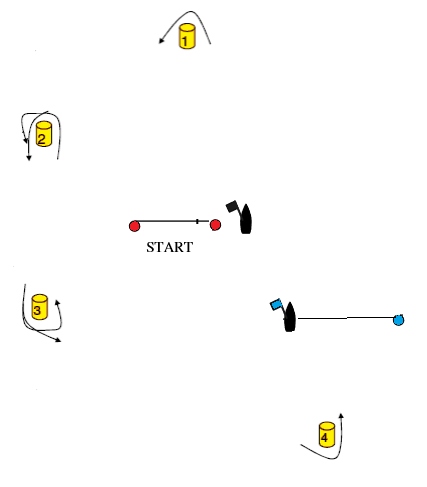 